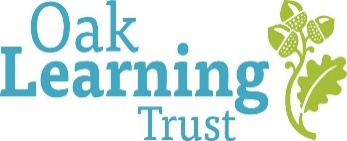 Person Specification: Teaching Assistant Level 3AreaCriteriaCriteriaEvidenceEssentialDesirableQualificationsNNEB, NVQ 3 or CACHE level 3 or BTEC Level 3 or equivalent qualification in a relevant                     disciplineMinimum 4 subjects GCSE Grades A*- C (or equivalent) including Maths and EnglishFirst aid certificateTeam Teach or equivalentAdditional SEND trainingApplication formExperienceRecent experience of working or volunteering within a primary school environmentRecent experience of working with individuals and groupsExperience of working with children with general and specific learning difficultiesExperience of using a variety of positive behaviour management strategiesExperience of adapting learning programmes for children with SEND.Experience of working with children with ASD.Application formInterviewTeaching activityReferencesSkills, Knowledgeand AptitudeAbility to relate well with children and adultsWorking knowledge of the National Curriculum and the Early Years Foundation Stage guidance.Commitment to safeguarding practices and proceduresDemonstrate an ability to use skills, expertise and experience to work independently to support pupil learning with individual children, small groups and whole classDemonstrate an understanding of the SEND code of Practice Plan effective actions for pupils with SEND, monitor and evaluate progress.Good written and oral communication skillsAbility to work flexibly either on own or as part of a teamEnthusiasm and ability to use initiativeUse ICT effectively to support teaching and learningWillingness to work co-operatively with a wide range of professionalsWillingness to undertake further appropriate training as requiredWillingness to attend to the medical needs of individuals following appropriate trainingAbility to work with children across the primary age rangeApplication formInterviewTeaching activityReferencesAdditional Factors Commitment to our school ethos and valuesApproachable manner, reliable, conscientious, articulate, patience and kindSensitive to the needs of vulnerable children and their parentsCommitment to achieve high standards and to continuing personal and professional developmentEnthusiasm and driveCalm and positive approachGood health and attendance recordWillingness to get involved in school life Willingness to undertake further training as requiredApplication formInterviewTeaching activityReferences